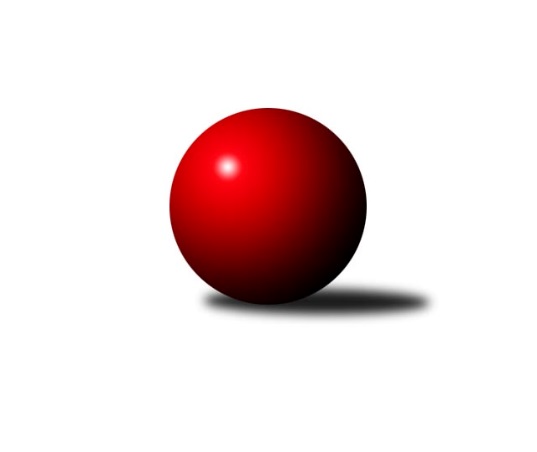 Č.2Ročník 2012/2013	23.9.2012Nejlepšího výkonu v tomto kole: 3175 dosáhlo družstvo: KK Slovan Rosice2. KLZ B 2012/2013Výsledky 2. kolaSouhrnný přehled výsledků:KK Vyškov	- KK Mor.Slávia Brno	6:2	3040:2963	14.0:10.0	22.9.KK Slovan Rosice	- KK PSJ Jihlava	6:2	3175:3055	14.5:9.5	22.9.KK Šumperk	- TJ Sokol Vracov	8:0	3072:2883	15.5:8.5	22.9.KC Zlín	- TJ Sokol KARE Luhačovice ˝B˝	6:2	2922:2815	15.5:8.5	22.9.TJ Jiskra Otrokovice	- HKK Olomouc	5:3	2842:2780	11.0:13.0	23.9.Tabulka družstev:	1.	KK Šumperk	2	2	0	0	16.0 : 0.0 	32.5 : 15.5 	 3033	4	2.	HKK Olomouc ˝B˝	1	1	0	0	7.0 : 1.0 	14.0 : 10.0 	 3118	2	3.	KC Zlín	1	1	0	0	6.0 : 2.0 	15.5 : 8.5 	 2922	2	4.	KK PSJ Jihlava	2	1	0	1	8.0 : 8.0 	26.0 : 22.0 	 3085	2	5.	KK Slovan Rosice	2	1	0	1	8.0 : 8.0 	25.0 : 23.0 	 3057	2	6.	KK Mor.Slávia Brno	2	1	0	1	8.0 : 8.0 	25.0 : 23.0 	 3037	2	7.	KK Vyškov	2	1	0	1	8.0 : 8.0 	21.5 : 26.5 	 3044	2	8.	TJ Jiskra Otrokovice	2	1	0	1	7.0 : 9.0 	20.0 : 28.0 	 2950	2	9.	TJ Sokol Vracov	2	1	0	1	6.0 : 10.0 	22.0 : 26.0 	 2921	2	10.	HKK Olomouc	2	0	0	2	4.0 : 12.0 	23.0 : 25.0 	 2891	0	11.	TJ Sokol KARE Luhačovice ˝B˝	2	0	0	2	2.0 : 14.0 	15.5 : 32.5 	 2852	0Podrobné výsledky kola:	 KK Vyškov	3040	6:2	2963	KK Mor.Slávia Brno	Jana Vejmolová	139 	 125 	 116 	149	529 	 3:1 	 478 	 116	117 	 120	125	Michaela Slavětínská	Ivana Wagnerová	102 	 120 	 132 	122	476 	 3:1 	 434 	 92	118 	 101	123	Lenka Kričinská	Monika Anderová	122 	 110 	 117 	132	481 	 0:4 	 523 	 127	126 	 137	133	Iva Rosendorfová	Lenka Pernikářová	138 	 148 	 124 	122	532 	 4:0 	 488 	 122	127 	 123	116	Monika Smutná	Zuzana Štěrbová	97 	 136 	 121 	116	470 	 1:3 	 525 	 126	130 	 140	129	Romana Sedlářová	Lucie Trávníčková	151 	 135 	 142 	124	552 	 3:1 	 515 	 135	127 	 121	132	Monika Rusňákovározhodčí: Nejlepší výkon utkání: 552 - Lucie Trávníčková	 KK Slovan Rosice	3175	6:2	3055	KK PSJ Jihlava	Žaneta Pávková	136 	 147 	 116 	133	532 	 1:3 	 560 	 142	136 	 145	137	Karolína Doubková	Hana Veselá	130 	 137 	 121 	127	515 	 2:2 	 487 	 115	118 	 123	131	Eva Doubková	Renata Svobodová	121 	 132 	 132 	147	532 	 3:1 	 528 	 143	129 	 123	133	Lenka Habrová	Lenka Bružová	152 	 113 	 137 	129	531 	 3.5:0.5 	 467 	 134	113 	 106	114	Dana Fišerová	Andrea Axmanová	137 	 144 	 132 	105	518 	 2:2 	 534 	 135	126 	 135	138	Eva Rosendorfská	Magda Winterová	141 	 138 	 126 	142	547 	 3:1 	 479 	 121	112 	 130	116	Šárka Vackovározhodčí: Nejlepší výkon utkání: 560 - Karolína Doubková	 KK Šumperk	3072	8:0	2883	TJ Sokol Vracov	Kateřina Bezdíčková	132 	 122 	 137 	116	507 	 2.5:1.5 	 474 	 121	126 	 111	116	Mariana Kreuzingerová	Hana Likavcová	128 	 126 	 111 	156	521 	 2:2 	 511 	 146	122 	 126	117	Kristýna Becherová	Vendula Mederová *1	118 	 112 	 128 	130	488 	 3:1 	 450 	 106	125 	 109	110	Michaela Zajacová	Marie Effenbergerová	132 	 127 	 121 	142	522 	 3:1 	 462 	 103	130 	 108	121	Monika Niklová	Markéta Straková	139 	 128 	 133 	122	522 	 2:2 	 508 	 131	132 	 112	133	Markéta Ptáčková	Kateřina Petková	109 	 130 	 133 	140	512 	 3:1 	 478 	 133	129 	 95	121	Hana Beranovározhodčí: střídání: *1 od 56. hodu Ludmila MederováNejlepšího výkonu v tomto utkání: 522 kuželek dosáhli: Marie Effenbergerová, Markéta Straková	 KC Zlín	2922	6:2	2815	TJ Sokol KARE Luhačovice ˝B˝	Jaroslava Matějíčková	139 	 127 	 117 	130	513 	 4:0 	 447 	 108	119 	 100	120	Hana Konečná	Marie Hnilicová	120 	 121 	 129 	103	473 	 1.5:2.5 	 498 	 134	112 	 129	123	Ludmila Pančochová	Hana Kubáčková	116 	 138 	 115 	108	477 	 2:2 	 463 	 100	140 	 97	126	Jana Malaníková	Lenka Menšíková	120 	 115 	 118 	113	466 	 1:3 	 481 	 125	129 	 112	115	Zdenka Svobodová	Šárka Nováková	117 	 114 	 109 	112	452 	 3:1 	 437 	 116	99 	 114	108	Hana Krajíčková	Bohdana Jankových	133 	 121 	 144 	143	541 	 4:0 	 489 	 132	114 	 122	121	Martina Konečnározhodčí: Nejlepší výkon utkání: 541 - Bohdana Jankových	 TJ Jiskra Otrokovice	2842	5:3	2780	HKK Olomouc	Dana Bartolomeu	104 	 111 	 130 	95	440 	 1:3 	 419 	 107	119 	 93	100	Kateřina Bajerová	Barbora Divílková ml. ml.	131 	 110 	 121 	120	482 	 1:3 	 483 	 98	119 	 135	131	Marie Chmelíková	Zuzana Ančincová	122 	 123 	 103 	123	471 	 3:1 	 452 	 109	112 	 97	134	Denisa Hamplová	Martina Ančincová	110 	 127 	 124 	119	480 	 3:1 	 428 	 107	87 	 110	124	Šárka Tögelová *1	Barbora Divílková st.	132 	 137 	 128 	133	530 	 3:1 	 505 	 131	124 	 114	136	Anna Kuběnová	Jana Bednaříková	104 	 110 	 123 	102	439 	 0:4 	 493 	 119	117 	 137	120	Hana Malíškovározhodčí: střídání: *1 od 61. hodu Alena MachalíčkováNejlepší výkon utkání: 530 - Barbora Divílková st.Pořadí jednotlivců:	jméno hráče	družstvo	celkem	plné	dorážka	chyby	poměr kuž.	Maximum	1.	Eliška Dokoupilová 	HKK Olomouc ˝B˝	559.00	367.0	192.0	4.0	1/1	(559)	2.	Lucie Trávníčková 	KK Vyškov	543.50	361.0	182.5	5.5	2/2	(552)	3.	Bohdana Jankových 	KC Zlín	541.00	348.0	193.0	2.0	1/1	(541)	4.	Karolína Doubková 	KK PSJ Jihlava	538.50	355.0	183.5	4.5	2/2	(560)	5.	Libuše Mrázová 	HKK Olomouc ˝B˝	532.00	352.0	180.0	8.0	1/1	(532)	6.	Monika Rusňáková 	KK Mor.Slávia Brno	530.50	361.5	169.0	5.5	2/2	(546)	7.	Romana Sedlářová 	KK Mor.Slávia Brno	529.50	366.0	163.5	3.0	2/2	(534)	8.	Lenka Pernikářová 	KK Vyškov	529.00	360.0	169.0	4.5	2/2	(532)	9.	Magda Winterová 	KK Slovan Rosice	528.50	349.0	179.5	1.5	2/2	(547)	10.	Hana Kropáčová 	HKK Olomouc ˝B˝	528.00	363.0	165.0	4.0	1/1	(528)	11.	Barbora Divílková  st.	TJ Jiskra Otrokovice	527.00	363.5	163.5	2.0	2/2	(530)	12.	Lenka Bružová 	KK Slovan Rosice	524.50	364.0	160.5	6.5	2/2	(531)	13.	Kateřina Petková 	KK Šumperk	522.50	348.0	174.5	4.0	2/2	(533)	14.	Marie Effenbergerová 	KK Šumperk	520.00	349.0	171.0	4.5	2/2	(522)	15.	Andrea Tatoušková 	HKK Olomouc ˝B˝	518.00	350.0	168.0	7.0	1/1	(518)	16.	Šárka Vacková 	KK PSJ Jihlava	516.50	350.0	166.5	8.0	2/2	(554)	17.	Eva Rosendorfská 	KK PSJ Jihlava	513.50	362.5	151.0	9.5	2/2	(534)	18.	Jaroslava Matějíčková 	KC Zlín	513.00	354.0	159.0	6.0	1/1	(513)	19.	Barbora Divílková ml.  ml.	TJ Jiskra Otrokovice	512.50	355.0	157.5	5.0	2/2	(543)	20.	Lenka Habrová 	KK PSJ Jihlava	512.50	363.0	149.5	5.5	2/2	(528)	21.	Anna Kuběnová 	HKK Olomouc	512.00	324.5	187.5	9.0	2/2	(519)	22.	Žaneta Pávková 	KK Slovan Rosice	512.00	361.0	151.0	10.5	2/2	(532)	23.	Markéta Ptáčková 	TJ Sokol Vracov	510.50	334.0	176.5	5.5	2/2	(513)	24.	Eva Doubková 	KK PSJ Jihlava	507.50	335.0	172.5	7.0	2/2	(528)	25.	Renata Svobodová 	KK Slovan Rosice	506.50	335.5	171.0	5.0	2/2	(532)	26.	Hana Veselá 	KK Slovan Rosice	505.00	350.5	154.5	6.5	2/2	(515)	27.	Hana Beranová 	TJ Sokol Vracov	501.00	348.5	152.5	9.5	2/2	(524)	28.	Kristýna Becherová 	TJ Sokol Vracov	500.00	339.0	161.0	8.0	2/2	(511)	29.	Zuzana Štěrbová 	KK Vyškov	498.00	338.5	159.5	7.5	2/2	(526)	30.	Monika Smutná 	KK Mor.Slávia Brno	497.00	332.5	164.5	10.5	2/2	(506)	31.	Dana Fišerová 	KK PSJ Jihlava	496.50	345.5	151.0	7.5	2/2	(526)	32.	Jaroslava Havranová 	HKK Olomouc ˝B˝	496.00	327.0	169.0	2.0	1/1	(496)	33.	Denisa Hamplová 	HKK Olomouc	495.50	345.5	150.0	10.0	2/2	(539)	34.	Zdenka Svobodová 	TJ Sokol KARE Luhačovice ˝B˝	495.50	351.0	144.5	8.0	2/2	(510)	35.	Hana Malíšková 	HKK Olomouc	495.00	332.0	163.0	4.0	2/2	(497)	36.	Marie Chmelíková 	HKK Olomouc	493.00	342.0	151.0	11.5	2/2	(503)	37.	Ludmila Pančochová 	TJ Sokol KARE Luhačovice ˝B˝	489.00	335.0	154.0	4.5	2/2	(498)	38.	Kateřina Bezdíčková 	KK Šumperk	488.50	333.0	155.5	6.5	2/2	(507)	39.	Monika Anderová 	KK Vyškov	488.50	345.5	143.0	7.0	2/2	(496)	40.	Martina Ančincová 	TJ Jiskra Otrokovice	485.50	348.5	137.0	7.0	2/2	(491)	41.	Monika Niklová 	TJ Sokol Vracov	485.00	334.0	151.0	8.0	2/2	(508)	42.	Věra Zmitková 	HKK Olomouc ˝B˝	485.00	340.0	145.0	9.0	1/1	(485)	43.	Zuzana Ančincová 	TJ Jiskra Otrokovice	479.00	365.5	113.5	17.5	2/2	(487)	44.	Lenka Kričinská 	KK Mor.Slávia Brno	478.50	334.0	144.5	10.0	2/2	(523)	45.	Jana Bednaříková 	TJ Jiskra Otrokovice	478.00	321.0	157.0	7.0	2/2	(517)	46.	Hana Kubáčková 	KC Zlín	477.00	314.0	163.0	8.0	1/1	(477)	47.	Marie Hnilicová 	KC Zlín	473.00	312.0	161.0	10.0	1/1	(473)	48.	Hana Konečná 	TJ Sokol KARE Luhačovice ˝B˝	470.50	325.0	145.5	8.0	2/2	(494)	49.	Dana Bartolomeu 	TJ Jiskra Otrokovice	467.50	327.5	140.0	8.5	2/2	(495)	50.	Lenka Menšíková 	KC Zlín	466.00	324.0	142.0	10.0	1/1	(466)	51.	Michaela Zajacová 	TJ Sokol Vracov	463.00	325.5	137.5	8.0	2/2	(476)	52.	Šárka Nováková 	KC Zlín	452.00	307.0	145.0	11.0	1/1	(452)	53.	Hana Krajíčková 	TJ Sokol KARE Luhačovice ˝B˝	449.50	332.5	117.0	15.5	2/2	(462)		Jana Vejmolová 	KK Vyškov	529.00	334.0	195.0	5.0	1/2	(529)		Iva Rosendorfová 	KK Mor.Slávia Brno	523.00	333.0	190.0	3.0	1/2	(523)		Markéta Straková 	KK Šumperk	522.00	336.0	186.0	2.0	1/2	(522)		Hana Likavcová 	KK Šumperk	521.00	366.0	155.0	9.0	1/2	(521)		Andrea Axmanová 	KK Slovan Rosice	518.00	358.0	160.0	5.0	1/2	(518)		Vendula Mederová 	KK Šumperk	513.00	350.0	163.0	5.0	1/2	(513)		Jitka Žáčková 	KK Mor.Slávia Brno	507.00	349.0	158.0	6.0	1/2	(507)		Pavlína Březinová 	KK Mor.Slávia Brno	494.00	355.0	139.0	9.0	1/2	(494)		Ludmila Mederová 	KK Šumperk	491.00	338.0	153.0	8.0	1/2	(491)		Monika Tilšerová 	KK Vyškov	490.00	331.0	159.0	13.0	1/2	(490)		Martina Konečná 	TJ Sokol KARE Luhačovice ˝B˝	489.00	330.0	159.0	9.0	1/2	(489)		Michaela Slavětínská 	KK Mor.Slávia Brno	478.00	316.0	162.0	8.0	1/2	(478)		Alena Machalíčková 	HKK Olomouc	477.00	364.0	113.0	15.0	1/2	(477)		Ivana Wagnerová 	KK Vyškov	476.00	338.0	138.0	10.0	1/2	(476)		Pavla Fialová 	KK Vyškov	474.00	341.0	133.0	13.0	1/2	(474)		Mariana Kreuzingerová 	TJ Sokol Vracov	474.00	346.0	128.0	6.0	1/2	(474)		Jana Mikulcová 	TJ Sokol KARE Luhačovice ˝B˝	471.50	328.5	143.0	9.5	1/2	(481)		Bedřiška Šrotová 	KK Šumperk	468.00	340.0	128.0	9.0	1/2	(468)		Jana Malaníková 	TJ Sokol KARE Luhačovice ˝B˝	463.00	313.0	150.0	10.0	1/2	(463)		Kristýna Kuchynková 	TJ Sokol Vracov	449.00	312.0	137.0	10.0	1/2	(449)		Martina Klaudová 	KK Slovan Rosice	442.00	322.0	120.0	15.0	1/2	(442)		Kateřina Bajerová 	HKK Olomouc	419.00	307.0	112.0	20.0	1/2	(419)Sportovně technické informace:Starty náhradníků:registrační číslo	jméno a příjmení 	datum startu 	družstvo	číslo startu
Hráči dopsaní na soupisku:registrační číslo	jméno a příjmení 	datum startu 	družstvo	Program dalšího kola:3. kolo29.9.2012	so	9:00	KK PSJ Jihlava - KK Šumperk	29.9.2012	so	13:30	TJ Sokol Vracov - KC Zlín	29.9.2012	so	14:00	KK Mor.Slávia Brno - KK Slovan Rosice	29.9.2012	so	14:00	HKK Olomouc - KK Vyškov	29.9.2012	so	14:00	HKK Olomouc ˝B˝ - TJ Jiskra Otrokovice	Nejlepší šestka kola - absolutněNejlepší šestka kola - absolutněNejlepší šestka kola - absolutněNejlepší šestka kola - absolutněNejlepší šestka kola - dle průměru kuželenNejlepší šestka kola - dle průměru kuželenNejlepší šestka kola - dle průměru kuželenNejlepší šestka kola - dle průměru kuželenNejlepší šestka kola - dle průměru kuželenPočetJménoNázev týmuVýkonPočetJménoNázev týmuPrůměr (%)Výkon1xKarolína DoubkováJihlava5601xBarbora Divílková st.Otrokovice110.165302xLucie TrávníčkováVyškov A5521xBohdana JankovýchZlín109.325411xMagda WinterováRosice5471xLucie TrávníčkováVyškov A107.95521xBohdana JankovýchZlín5411xKarolína DoubkováJihlava107.455601xEva RosendorfskáJihlava5341xMarie EffenbergerováŠumperk106.175221xLenka PernikářováVyškov A5321xMarkéta StrakováŠumperk106.17522